Faculty Member Profile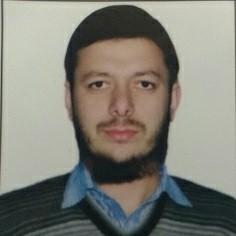 (Govt. Degree College Ganderbal)Name                             :Waseem Ahmad Khan            Parentage       	             : Mohammad Yousuf KhanDate of Birth		: 16-05-1989	Marital Status		: Unmarried	Residential Address      : Gulab Bagh Near Gulberg Colony Srinagar J&KContact Address/No.:  Gulab Bagh Near Gulberg Colony Srinagar (J&K) 9469170607/8494067075Email: waseembinyousuf@gmail.comCell No. 9469170607/8494067075Name of  the Department: GeographyDesignation:  Lecturer Courses taught at:UG level: Economic Geography, Physical Geography, Cartography, Environmental Geography. PG level: ___________________________________________________Educational qualifications:   Service rendered in different Colleges:(Attach Experience Certificate) Innovative processes developed in teaching and learning eg. PPTs, Study material, video lectures, Smarts Boards used etc. : Yes Participation in Curricular development: (attach document)Two Day Workshop on Increasing Resilience to Environmental Hazards in Border Conflict Zones Organized by ERT, University of Jammu and IRDR, University College, London (UK).One Day Workshop on Landslide Susceptible Area Mapping using Frequency Ratio Modelling held at the Deptt. of Geology, AMU, Aligarh.Participation in Co-Curricular development(NSS/NCC/Sports etc.): NilResearch, Scholarly, Professional and Scientific Activity       (Give details as per format)Total Research experience: NilNo. of publications in peer-reviewed journals: NilNo. of books/ book chapters published as author or co-author: NilMajor/Minor research projects completed: ________________Participation in Conferences/ Symposia/ Workshops/ Seminars     (Attach list)No. of Conferences attended:  1No. of Symposia attended: NilNo. of Seminars attended:   NilNo. of Workshops attended: 2Major Areas of Interest:________________________   Orientation/Refresher Course attendedContribution towards  Institution:Format for Research, Scholarly, Professional and Scientific ActivityResearch PapersNil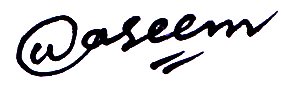 SignatureQualification/ DegreeSubjectUniversityYear of PassingM.AGeographyAMU,Aligarh2013M.EdEducationMANUU,Hyderabad2015B.A(HONS)GeographyAMU,Aligarh2011B.EdEducationMANUU,Hyderabad2014UGC NETGeographyUniversity Grants Commission2014College/UniversityFromtoNo. of Years/MonthsG.D.C Ganderbal, KashmirJune 2015Till date3 years 11 monthsSr. No.Title of the projectDate of sanction and durationGrant receivedFunding agencyStatus1YearFrom ToName of Academic Staff CollegeS. No.YearArea of contributionConvener/MemberS. No.Name of Conference/ Seminar etc.Organized byDates and YearNational/International/State/University levelAttended/Paper presented/Chaired session/Resource person etc.1Remote Sensing and GIS Applications in GeosciencesDepartment of Geology, Aligarh Muslim University, AligarhAug- 2017InternationalPaper presented